Name:_______________________				Monday 19th June 2023Class 5 Homework – Science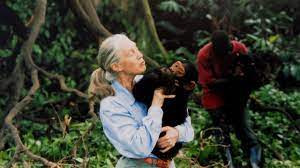 Jane Goodall and Animal BehaviourHave you ever owned a cuddly toy? What kind was it? Did you have different types?What was their names?Your homework is about a scientist who had a toy chimp called Jubilee. The scientist is called Jane Goodall – she was born in 1934.Are you fascinated by animals? Has your opinions changed about animals as you have grown up?Read the extract ‘Dame Jane Goodall’.Can you give a brief summary that explains the key events of the extract?Can you write a brief explanation about a family pet of your own, like Jane Goodall did?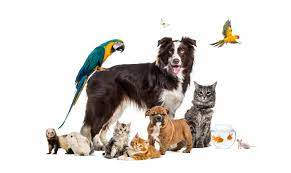 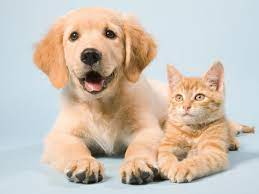 